附件12020年四川省社科规划四川新冠肺炎疫情防控有关重大课题研究申报指南1.夺取新冠肺炎疫情防控和经济社会发展双胜利对策研究2.新冠肺炎疫情后加强四川基层社会治理体系和治理能力建设对策研究3应对重大公共危机事件的社会动员能力建设研究4.我国处置重大公共卫生事件的制度优势5.新冠肺炎疫情后社区组织物业公司的职能优化和作用发挥研究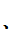 6.重大公共应急事件中社会组织参与风险应对的机制研究7.四川乡村治理制度创新的对策研究8.新冠肺炎疫情后四川文化产业发展研究9.新冠肺炎疫情后四川社会文化建设研究10.重大疫情背景下的舆情特点及应对研究11.新冠肺炎疫情后宣传舆论引导机制优化研究12.疫情公开及通报机制优化研究13.我国应对重大疫情的历史经验和民族精神研究14.中华优秀传统文化在重大疫情防控中的作用研究15.公共突发事件下成渝地区双城经济圈应急协同机制研究16.新冠肺炎疫情对四川产业发展的影响及对策研究17.新冠肺炎疫情后脱贫减贫策略研究18.完善四川公共卫生应急管理体系，提升基层应急管理能力研究19.重大公共卫生事件中医疗产品供应链管理优化研究20.我国医疗机构优化布局模式和路径研究21.我国公共危机事件防控系统结构特征与运行优化研究22.四川应对重大公共卫生事件体制机制建设研究23.应对重大公共危机事件的国际合作研究24.四川应急管理开放型协作机制研究25.新冠肺炎疫情后财政政策调整优化研究26.新冠肺炎疫情对四川民族地区经济社会发展的影响及对策研究27.四川藏区协同处置重大突发事件机制研究28.四川民族地区加强基层社会治理应对公共突发事件能力建设硏究29.凉山彝族地区加强公共卫生队伍与防控能力建设研究30.应对重大公共危机事件的科普教育与公众素质提升研究